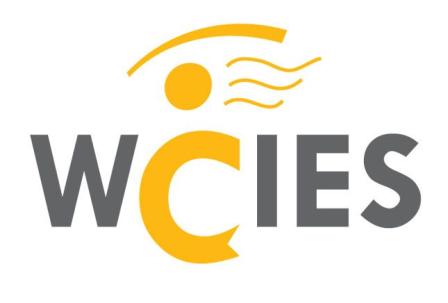 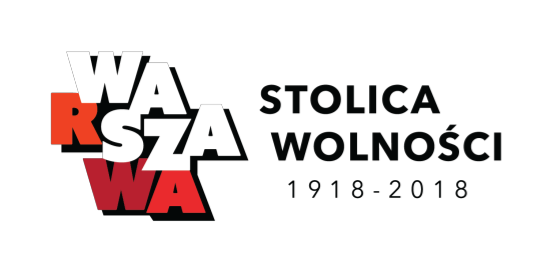 Zajęcia modelowe na podstawie tego scenariuszabyły przeprowadzone 4.10.2018 r z klasą I b we WCIESprzez Panią Grażynę Duszyńską i Panią Małgorzatę Mielczarz.Grażyna Duszyńskadoradca metodyczny edukacji wczesnoszkolnej m. st. WarszawyScenariusz dla klasy IPrzygotowany na podstawie książki Anny Ziarkowskiej „Historyjki o niepodległej Warszawie 1918 – 1939, wydanej przez Dom Spotkań z Historią.Temat. Warszawa 100 lat temu.Cele;Poszerzenie wiedzy uczniów na temat historii Polski.Wzbogacenie słownictwa uczniów o pojęcia dotyczące niepodległości.Doskonalenie umiejętności zgodnego współdziałania w grupie.Pomoce dydaktyczne;egzemplarz książki Anny Ziarkowskiej „Historyjki o niepodległej Warszawie 1918 – 1939,xero kart z książki str. 7, 17,tektura, kartki czerwone i białe– tyle ile jest dzieci w klasie, klej, ołówki, kredki świecowe.Metody pracy; podające, czytanie fragmentów ksiązki,praktyczne, dramaproblemowe, rundka niedokończonych zdań. Formy pracy;z całą klasą,indywidualna,grupowa.Przebieg;Słowa, które warto znać – indywidualna praca uczniówKażdy uczeń losuje jedną białą kartkę z wyrazem (archiwum, niepodległość, polityk, głód, waluta, defilada).  Wyrazów ma być tyle ile dzieci, więc będą się powtarzać.  Na tekturce przyklejają białą kartkę w miejscu takim jak na fladze. Następnie wybiera kartkę czerwoną, która zawiera wyjaśnienie  pojęcia (historia, wolność, działacz, brak jedzenia, pieniądze, uroczysty marsz). Czerwoną kartkę przyklejają w odpowiednim miejscu i w ten sposób tworzy flagę Polski.Uczniowie prezentują swoje flagi, nauczyciel czyta fragmenty z książki, które wspólnie omawia z uczniami;niepodległość str. 5polityk str. 10, 11głód str. 9, 11waluta str. 13Człowiek, który walczył o niepodległość – działanie pisemneUczniowie otrzymują zdjęcie pomnika Józefa Piłsudskiego - xero z książki str. 7.Używając kodu rozszyfrowują nazwisko polityka.Nauczyciel prezentuje zdjęcie pomnika znajdującego się na Starym Mieście .Warszawa dawniej i dziś – indywidualna praca plastycznaUczniowie otrzymują xero str. 17, pracują w 3 grupach. Każdy zespół koloruje według kodu obszar Warszawy (z 1915, 1918 i dzisiejszej Warszawy). Uczniowie dostrzegają jak powiększał się obszar Warszawy.Zabawy dzieci – scenki improwizowane w grupach.Nauczyciel czyta fragment książki str. 30 opisujący zabawy dzieci kiedyś.Uczniowie w grupach przygotowują scenki improwizowane i prezentują zabawy w które lubią się bawić teraz dzieci.Podsumowanie zajęćNauczyciel prezentuje inne strony książki zachęcając uczniów do sięgnięcia do niej.Chętni uczniowie w rundce kończą zdanieJestem bogaty, bo umiem …………………………………………….Jestem bogaty, bo wiem …………………………………………….archiwumniepodległośćpolitykgłódwalutadefiladahistoriawolnośćdziałaczbrak jedzeniapieniądzuroczystymarsz